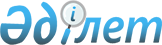 2018-2020 жылдарға арналған Зеренді ауданының ауылдық округтерінің бюджеттері және кентінің бюджеті туралыАқмола облысы Зеренді аудандық мәслихатының 2017 жылғы 25 желтоқсандағы № 18-147 шешімі. Ақмола облысының Әділет департаментінде 2018 жылғы 10 қаңтарда № 6329 болып тіркелді.
      РҚАО-ның ескертпесі.

      Құжаттың мәтінінде түпнұсқаның пунктуациясы мен орфографиясы сақталған.
      Қазақстан Республикасының 2008 жылғы 4 желтоқсандағы Бюджет кодексінің 9-1 бабының 2 тармағына, Қазақстан Республикасының 2001 жылғы 23 қаңтардағы "Қазақстан Республикасындағы жергілікті мемлекеттік басқару және өзін-өзі басқару туралы" Заңының 6 бабының 2-7 тармағына сәйкес, Зеренді аудандық мәслихаты ШЕШІМ ҚАБЫЛДАДЫ:
      1. Зеренді ауданының Ақкөл ауылдық округінің 2018-2020 жылдарға арналған бюджеті тиісінше 1, 1-1, 1-2-қосымшаларына сәйкес, соның ішінде 2018 жылға келесі көлемдерде бекітілсін:
      1) кірістер – 22 419,3 мың теңге, оның ішінде:
      салықтық түсімдер – 9 952,0 мың теңге;
      салықтық емес түсiмдер – 401,3 мың теңге;
      негізгі капиталды сатудан түсетін түсімдер – 0 мың теңге;
      трансферттер түсімі – 12 066,0 мың теңге;
      2) шығындар – 22 419,3 мың теңге;
      3) қаржы активтерімен операциялар бойынша сальдо – 0 мың теңге, оның ішінде:
      қаржы активтерiн сатып алу – 0 мың теңге;
      мемлекеттің қаржы активтерін сатудан түсетін түсімдер – 0 мың теңге;
      4) бюджет тапшылығы (профициті) – 0 мың теңге;
      5) бюджет тапшылығын қаржыландыру (профицитін пайдалану) – 0 мың теңге.
      Ескерту. 1-тармақ жаңа редакцияда - Ақмола облысы Зеренді аудандық мәслихатының 02.11.2018 № 29-220 (01.01.2018 бастап қолданысқа енгізіледі) шешімімен.


      2. Зеренді ауданының Алексеевка кентінің 2018–2020 жылдарға арналған бюджеті тиісінше 2, 2-1, 2-2-қосымшаларына сәйкес, соның ішінде 2018 жылға келесі көлемдерде бекітілсін:
      1) кірістер –17 263,8 мың теңге, оның ішінде:
      салықтық түсімдер – 4 703,0 мың теңге;
      салықтық емес түсiмдер – 383,8 мың теңге;
      негізгі капиталды сатудан түсетін түсімдер – 0 мың теңге;
      трансферттер түсімі – 12 177,0 мың теңге;
      2) шығындар – 17 263,8 мың теңге;
      3) қаржы активтерімен операциялар бойынша сальдо – 0 мың теңге, оның ішінде:
      қаржы активтерiн сатып алу – 0 мың теңге;
      мемлекеттің қаржы активтерін сатудан түсетін түсімдер – 0 мың теңге;
      4) бюджет тапшылығы (профициті) – 0 мың теңге;
      5) бюджет тапшылығын қаржыландыру (профицитін пайдалану) – 0 мың теңге.
      Ескерту. 2-тармақ жаңа редакцияда - Ақмола облысы Зеренді аудандық мәслихатының 02.11.2018 № 29-220 (01.01.2018 бастап қолданысқа енгізіледі) шешімімен.


      3. Зеренді ауданының Бұлақ ауылдық округінің 2018–2020 жылдарға арналған бюджеті тиісінше 3, 3-1, 3-2-қосымшаларына сәйкес, соның ішінде 2018 жылға келесі көлемдерде бекітілсін:
      1) кірістер – 19 360,0 мың теңге, оның ішінде:
      салықтық түсімдер – 5 092,0 мың теңге;
      салықтық емес түсiмдер – 1 210,0 мың теңге;
      негізгі капиталды сатудан түсетін түсімдер – 0 мың теңге;
      трансферттер түсімі – 13 058,0 мың теңге;
      2) шығындар – 19 360,0 мың теңге;
      3) қаржы активтерімен операциялар бойынша сальдо – 0 мың теңге, оның ішінде:
      қаржы активтерiн сатып алу – 0 мың теңге;
      мемлекеттің қаржы активтерін сатудан түсетін түсімдер – 0 мың теңге;
      4) бюджет тапшылығы (профициті) – 0 мың теңге;
      5) бюджет тапшылығын қаржыландыру (профицитін пайдалану) – 0 мың теңге.
      Ескерту. 3-тармақ жаңа редакцияда - Ақмола облысы Зеренді аудандық мәслихатының 02.11.2018 № 29-220 (01.01.2018 бастап қолданысқа енгізіледі) шешімімен.


      4. Зеренді ауданының Зеренді ауылдық округінің 2018–2020 жылдарға арналған бюджеті тиісінше 4, 4-1, 4-2-қосымшаларына сәйкес, соның ішінде 2018 жылға келесі көлемдерде бекітілсін:
      1) кірістер – 56 187,0 мың теңге, оның ішінде:
      салықтық түсімдер – 36 375,0 мың теңге;
      салықтық емес түсiмдер – 0 мың теңге;
      негізгі капиталды сатудан түсетін түсімдер – 0 мың теңге;
      трансферттер түсімі – 19 812,0 мың теңге;
      2) шығындар – 56 187,0 мың теңге;
      3) қаржы активтерімен операциялар бойынша сальдо – 0 мың теңге, оның ішінде:
      қаржы активтерiн сатып алу – 0 мың теңге;
      мемлекеттің қаржы активтерін сатудан түсетін түсімдер – 0 мың теңге;
      4) бюджет тапшылығы (профициті) – 0 мың теңге;
      5) бюджет тапшылығын қаржыландыру (профицитін пайдалану) – 0 мың теңге.
      Ескерту. 4-тармақ жаңа редакцияда - Ақмола облысы Зеренді аудандық мәслихатының 02.11.2018 № 29-220 (01.01.2018 бастап қолданысқа енгізіледі) шешімімен.


      5. Зеренді ауданының Қонысбай ауылдық округінің 2018 – 2020 жылдарға арналған бюджеті тиісінше 5, 5-1, 5-2-қосымшаларына сәйкес, соның ішінде 2018 жылға келесі көлемдерде бекітілсін:
      1) кірістер – 15 967,5 мың теңге, оның ішінде:
      салықтық түсімдер – 9 656,5 мың теңге;
      салықтық емес түсiмдер – 235,0 мың теңге;
      негізгі капиталды сатудан түсетін түсімдер – 0 мың теңге;
      трансферттер түсімі – 6 076,0 мың теңге;
      2) шығындар – 15 967,5 мың теңге;
      3) қаржы активтерімен операциялар бойынша сальдо – 0 мың теңге, оның ішінде:
      қаржы активтерiн сатып алу – 0 мың теңге;
      мемлекеттің қаржы активтерін сатудан түсетін түсімдер – 0 мың теңге;
      4) бюджет тапшылығы (профициті) – 0 мың теңге;
      5) бюджет тапшылығын қаржыландыру (профицитін пайдалану) – 0 мың теңге.
      Ескерту. 5-тармақ жаңа редакцияда - Ақмола облысы Зеренді аудандық мәслихатының 02.11.2018 № 29-220 (01.01.2018 бастап қолданысқа енгізіледі) шешімімен.


      6. Зеренді ауданының Күсеп ауылдық округінің 2018 – 2020 жылдарға арналған бюджеті тиісінше 6, 6-1, 6-2-қосымшаларына сәйкес, соның ішінде 2018 жылға келесі көлемдерде бекітілсін:
      1) кірістер – 18 152,2 мың теңге, оның ішінде:
      салықтық түсімдер – 5 874,0 мың теңге;
      салықтық емес түсiмдер – 1 945,2 мың теңге;
      негізгі капиталды сатудан түсетін түсімдер – 0 мың теңге;
      трансферттер түсімі – 10 333,0 мың теңге;
      2) шығындар – 18 152,2 мың теңге;
      3) қаржы активтерімен операциялар бойынша сальдо – 0 мың теңге, оның ішінде:
      қаржы активтерiн сатып алу – 0 мың теңге;
      мемлекеттің қаржы активтерін сатудан түсетін түсімдер – 0 мың теңге;
      4) бюджет тапшылығы (профициті) – 0 мың теңге;
      5) бюджет тапшылығын қаржыландыру (профицитін пайдалану) – 0 мың теңге.
      Ескерту. 6-тармақ жаңа редакцияда - Ақмола облысы Зеренді аудандық мәслихатының 02.11.2018 № 29-220 (01.01.2018 бастап қолданысқа енгізіледі) шешімімен.


      7. Зеренді ауданының Чаглинка ауылдық округінің 2018 – 2020 жылдарға арналған бюджеті тиісінше 7, 7-1, 7-2-қосымшаларына сәйкес, соның ішінде 2018 жылға келесі көлемдерде бекітілсін:
      1) кірістер – 22 076,9 мың теңге, оның ішінде:
      салықтық түсімдер – 5 745,0 мың теңге;
      салықтық емес түсiмдер – 34,9 мың теңге;
      негізгі капиталды сатудан түсетін түсімдер – 0 мың теңге;
      трансферттер түсімі – 16 297,0 мың теңге;
      2) шығындар – 22 076,9 мың теңге;
      3) қаржы активтерімен операциялар бойынша сальдо – 0 мың теңге, оның ішінде:
      қаржы активтерiн сатып алу – 0 мың теңге;
      мемлекеттің қаржы активтерін сатудан түсетін түсімдер – 0 мың теңге;
      4) бюджет тапшылығы (профициті) – 0 мың теңге;
      5) бюджет тапшылығын қаржыландыру (профицитін пайдалану) – 0 мың теңге.
      Ескерту. 7-тармақ жаңа редакцияда - Ақмола облысы Зеренді аудандық мәслихатының 02.11.2018 № 29-220 (01.01.2018 бастап қолданысқа енгізіледі) шешімімен.


      8. 2018 жылға арналған ауылдық округтер бюджеттерінде және кентінің бюджетінде аудандық бюджетінен берiлетiн 64 384 мың теңге сомасындағы субвенциялар қарастырылғаны ескерілсін.
      9. Осы шешім Ақмола облысы Әділет департаментінде мемлекеттік тіркелген күнінен бастап күшіне енеді және 2018 жылдың 1 қаңтарынан бастап қолданысқа енгізіледі.
      "КЕЛІСІЛДІ"
      2017 жылғы "25" желтоқсан 2018 жылға арналған Ақкөл ауылдық округінің бюджеті
      Ескерту. 1-қосымша жаңа редакцияда - Ақмола облысы Зеренді аудандық мәслихатының 02.11.2018 № 29-220 (01.01.2018 бастап қолданысқа енгізіледі) шешімімен. 2019 жылға Ақкөл ауылдық округінің бюджеті 2020 жылға Ақкөл ауылдық округінің бюджеті 2018 жылға арналған Алексеевка кентінің бюджеті
      Ескерту. 2-қосымша жаңа редакцияда - Ақмола облысы Зеренді аудандық мәслихатының 02.11.2018 № 29-220 (01.01.2018 бастап қолданысқа енгізіледі) шешімімен. 2019 жылға Алексеевка кентінің бюджеті 2020 жылға Алексеевка кентінің бюджеті 2018 жылға арналған Бұлақ ауылдық округінің бюджеті
      Ескерту. 3-қосымша жаңа редакцияда - Ақмола облысы Зеренді аудандық мәслихатының 02.11.2018 № 29-220 (01.01.2018 бастап қолданысқа енгізіледі) шешімімен. 2019 жылға Бұлақ ауылдық округінің бюджеті 2020 жылға Бұлақ ауылдық округінің бюджеті 2018 жылға арналған Зеренді ауылдық округінің бюджеті
      Ескерту. 4-қосымша жаңа редакцияда - Ақмола облысы Зеренді аудандық мәслихатының 02.11.2018 № 29-220 (01.01.2018 бастап қолданысқа енгізіледі) шешімімен. 2019 жылға Зеренді ауылдық округінің бюджеті 2020 жылға Зеренді ауылдық округінің бюджеті 2018 жылға арналған Қонысбай ауылдық округінің бюджеті
      Ескерту. 5-қосымша жаңа редакцияда - Ақмола облысы Зеренді аудандық мәслихатының 02.11.2018 № 29-220 (01.01.2018 бастап қолданысқа енгізіледі) шешімімен. 2019 жылға Қонысбай ауылдық округінің бюджеті 2020 жылға Қонысбай ауылдық округінің бюджеті 2018 жылға арналған Күсеп ауылдық округінің бюджеті
      Ескерту. 6-қосымша жаңа редакцияда - Ақмола облысы Зеренді аудандық мәслихатының 02.11.2018 № 29-220 (01.01.2018 бастап қолданысқа енгізіледі) шешімімен. 2019 жылға Күсеп ауылдық округінің бюджеті 2020 жылға Күсеп ауылдық округінің бюджеті 2018 жылға арналған Чаглинка ауылдық округінің бюджеті
      Ескерту. 7-қосымша жаңа редакцияда - Ақмола облысы Зеренді аудандық мәслихатының 02.11.2018 № 29-220 (01.01.2018 бастап қолданысқа енгізіледі) шешімімен. 2019 жылға Чаглинка ауылдық округінің бюджеті 2020 жылға Чаглинка ауылдық округінің бюджеті
					© 2012. Қазақстан Республикасы Әділет министрлігінің «Қазақстан Республикасының Заңнама және құқықтық ақпарат институты» ШЖҚ РМК
				
      Сессия төрағасы,
аудандық мәслихаттың
хатшысы

Қ.Ауғалиев

      Зеренді ауданының әкімі

М.Мұстафин
Зеренді аудандық мәслихатының
2017 жылғы 25 желтоқсандағы
№ 18-147 шешіміне
1 қосымша
Санаты
Санаты
Санаты
Санаты
Сома
мың теңге
Сыныбы
Сыныбы
Сыныбы
Сома
мың теңге
Кіші сыныбы
Кіші сыныбы
Сома
мың теңге
Атауы
Сома
мың теңге
1
2
3
4
5
І. Кірістер
22419,3
1
Салықтық түсімдер
9952,0
01
Табыс салығы
4500,0
2
Жеке табыс салығы
4500,0
04
Меншiкке салынатын салықтар
5452,0
1
Мүлiкке салынатын салықтар
120,0
3
Жер салығы
972,0
4
Көлiк құралдарына салынатын салық
4360,0
2
Салықтық емес түсiмдер
401,3
06
Басқа да салықтық емес түсiмдер
401,3
1
Басқа да салықтық емес түсiмдер
401,3
3
Негізгі капиталды сатудан түсетін түсімдер
0
4
Трансферттер түсімі
12066,0
02
Мемлекеттiк басқарудың жоғары тұрған органдарынан түсетiн трансферттер
12066,0
3
Аудандардың (облыстық маңызы бар қаланың) бюджетінен трансферттер
12066,0
Функционалдық топ
Функционалдық топ
Функционалдық топ
Функционалдық топ
Сома
Бюджеттік бағдарламалардың әкімшісі
Бюджеттік бағдарламалардың әкімшісі
Бюджеттік бағдарламалардың әкімшісі
Сома
Бағдарлама
Бағдарлама
Сома
Атауы
Сома
1
2
3
4
5
II. Шығындар
22419,3
01
Жалпы сипаттағы мемлекеттік қызметтер
17248,0
124
Аудандық маңызы бар қала, ауыл, кент, ауылдық округ әкімінің аппараты
17248,0
001
Аудандық маңызы бар қала, ауыл, кент, ауылдық округ әкімінің қызметін қамтамасыз ету жөніндегі қызметтер
17248,0
04
Бiлiм беру
1230,0
124
Аудандық маңызы бар қала, ауыл, кент, ауылдық округ әкімінің аппараты
1230,0
005
Ауылдық жерлерде оқушыларды жақын жердегі мектепке дейін тегін алып баруды және одан алып қайтуды ұйымдастыру
1230,0
07
Тұрғын үй-коммуналдық шаруашылығы
1757,0
124
Аудандық маңызы бар қала, ауыл, кент, ауылдық округ әкімінің аппараты
1757,0
008
Елді мекендердегі көшелерді жарықтандыру
810,0
009
Елді мекендердің санитариясын қамтамасыз ету
240,0
014
Елді мекендерді сумен жабдықтауды ұйымдастыру
707,0
12
Көлiк және коммуникациялар
414,3
124
Аудандық маңызы бар қала, ауыл, кент, ауылдық округ әкімінің аппараты
414,3
013
Аудандық маңызы бар қалаларда, ауылдарда, кенттерде, ауылдық округтерде автомобиль жолдарының жұмыс істеуін қамтамасыз ету
414,3
13
Басқалары
1770,0
124
Аудандық маңызы бар қала, ауыл, кент, ауылдық округ әкімінің аппараты
1770,0
040
Өңірлерді дамытудың 2020 жылға дейінгі бағдарламасы шеңберінде өңірлерді экономикалық дамытуға жәрдемдесу бойынша шараларды іске асыруға ауылдық елді мекендерді жайластыруды шешуге арналған іс-шараларды іске асыру
1770,0
III. Қаржы активтерiмен операциялар бойынша сальдо 
0
Қаржы активтерiн сатып алу 
0
6
Мемлекеттің қаржы активтерін сатудан түсетін түсімдер
0
IV. Бюджет тапшылығы (профициті)
0
V. Бюджет тапшылығын қаржыландыру (профицитін пайдалану)
0Зеренді аудандық мәслихатының
2017 жылғы 25 желтоқсандағы
№ 18-147 шешіміне
1-1 қосымша
Санаты
Санаты
Санаты
Санаты
Сома
мың теңге
Сыныбы
Сыныбы
Сыныбы
Сома
мың теңге
Кіші сыныбы
Кіші сыныбы
Сома
мың теңге
Атауы
Сома
мың теңге
1
2
3
4
5
І. Кірістер
17848
1
Салықтық түсімдер
9952
01
Табыс салығы
4500
2
Жеке табыс салығы
4500
04
Меншiкке салынатын салықтар
5452
1
Мүлiкке салынатын салықтар
355
3
Жер салығы
972
4
Көлiк құралдарына салынатын салық
4125
2
Салықтық емес түсiмдер
0
3
Негізгі капиталды сатудан түсетін түсімдер
0
4
Трансферттер түсімі
7896
02
Мемлекеттiк басқарудың жоғары тұрған органдарынан түсетiн трансферттер
7896
3
Аудандардың (облыстық маңызы бар қаланың) бюджетінен трансферттер
7896
Функционалдық топ
Функционалдық топ
Функционалдық топ
Функционалдық топ
Сома
Бюджеттік бағдарламалардың әкімшісі
Бюджеттік бағдарламалардың әкімшісі
Бюджеттік бағдарламалардың әкімшісі
Сома
Бағдарлама
Бағдарлама
Сома
Атауы
Сома
1
2
3
4
5
II. Шығындар
17848
01
Жалпы сипаттағы мемлекеттiк қызметтер 
13948
124
Аудандық маңызы бар қала, ауыл, кент, ауылдық округ әкімінің аппараты
13948
001
Аудандық маңызы бар қала, ауыл, кент, ауылдық округ әкімінің қызметін қамтамасыз ету жөніндегі қызметтер
13948
04
Бiлiм беру
1230
124
Аудандық маңызы бар қала, ауыл, кент, ауылдық округ әкімінің аппараты
1230
005
Ауылдық жерлерде оқушыларды жақын жердегі мектепке дейін тегін алып баруды және одан алып қайтуды ұйымдастыру
1230
07
Тұрғын үй-коммуналдық шаруашылық
550
124
Аудандық маңызы бар қала, ауыл, кент, ауылдық округ әкімінің аппараты
550
008
Елді мекендердегі көшелерді жарықтандыру
550
12
Көлiк және коммуникация
350
124
Аудандық маңызы бар қала, ауыл, кент, ауылдық округ әкімінің аппараты
350
013
Аудандық маңызы бар қалаларда, ауылдарда, кенттерде, ауылдық округтерде автомобиль жолдарының жұмыс істеуін қамтамасыз ету
350
13
Басқалар
1770
124
Аудандық маңызы бар қала, ауыл, кент, ауылдық округ әкімінің аппараты
1770
040
Өңірлерді дамытудың 2020 жылға дейінгі бағдарламасы шеңберінде өңірлерді экономикалық дамытуға жәрдемдесу бойынша шараларды іске асыруға ауылдық елді мекендерді жайластыруды шешуге арналған іс-шараларды іске асыру
1770
IV. Қаржы активтерiмен операциялар бойынша сальдо 
0
Қаржы активтерiн сатып алу 
0
6
Мемлекеттің қаржы активтерін сатудан түсетін түсімдер
0
V. Бюджет тапшылығы (профициті)
0
VI. Бюджет тапшылығын қаржыландыру (профицитін пайдалану)
0Зеренді аудандық мәслихатының
2017 жылғы 25 желтоқсандағы
№ 18-147 шешіміне
1-2 қосымша
Санаты
Санаты
Санаты
Санаты
Сома
мың теңге
Сыныбы
Сыныбы
Сыныбы
Сома
мың теңге
Кіші сыныбы
Кіші сыныбы
Сома
мың теңге
Атауы
Сома
мың теңге
1
2
3
4
5
І. Кірістер
17848
1
Салықтық түсімдер
9952
01
Табыс салығы
4500
2
Жеке табыс салығы
4500
04
Меншiкке салынатын салықтар
5452
1
Мүлiкке салынатын салықтар
355
3
Жер салығы
972
4
Көлiк құралдарына салынатын салық
4125
2
Салықтық емес түсiмдер
0
3
Негізгі капиталды сатудан түсетін түсімдер
0
4
Трансферттер түсімі
7896
02
Мемлекеттiк басқарудың жоғары тұрған органдарынан түсетiн трансферттер
7896
3
Аудандардың (облыстық маңызы бар қаланың) бюджетінен трансферттер
7896
Функционалдық топ
Функционалдық топ
Функционалдық топ
Функционалдық топ
Сома
Бюджеттік бағдарламалардың әкімшісі
Бюджеттік бағдарламалардың әкімшісі
Бюджеттік бағдарламалардың әкімшісі
Сома
Бағдарлама
Бағдарлама
Сома
Атауы
Сома
1
2
3
4
5
II. Шығындар
17848
01
Жалпы сипаттағы мемлекеттiк қызметтер 
13948
124
Аудандық маңызы бар қала, ауыл, кент, ауылдық округ әкімінің аппараты
13948
001
Аудандық маңызы бар қала, ауыл, кент, ауылдық округ әкімінің қызметін қамтамасыз ету жөніндегі қызметтер
13948
04
Бiлiм беру
1230
124
Аудандық маңызы бар қала, ауыл, кент, ауылдық округ әкімінің аппараты
1230
005
Ауылдық жерлерде оқушыларды жақын жердегі мектепке дейін тегін алып баруды және одан алып қайтуды ұйымдастыру
1230
07
Тұрғын үй-коммуналдық шаруашылық
550
124
Аудандық маңызы бар қала, ауыл, кент, ауылдық округ әкімінің аппараты
550
008
Елді мекендердегі көшелерді жарықтандыру
550
12
Көлiк және коммуникация
350
124
Аудандық маңызы бар қала, ауыл, кент, ауылдық округ әкімінің аппараты
350
013
Аудандық маңызы бар қалаларда, ауылдарда, кенттерде, ауылдық округтерде автомобиль жолдарының жұмыс істеуін қамтамасыз ету
350
13
Басқалар
1770
124
Аудандық маңызы бар қала, ауыл, кент, ауылдық округ әкімінің аппараты
1770
040
Өңірлерді дамытудың 2020 жылға дейінгі бағдарламасы шеңберінде өңірлерді экономикалық дамытуға жәрдемдесу бойынша шараларды іске асыруға ауылдық елді мекендерді жайластыруды шешуге арналған іс-шараларды іске асыру
1770
IV. Қаржы активтерiмен операциялар бойынша сальдо 
0
Қаржы активтерiн сатып алу 
0
6
Мемлекеттің қаржы активтерін сатудан түсетін түсімдер
0
V. Бюджет тапшылығы (профициті)
0
VI. Бюджет тапшылығын қаржыландыру (профицитін пайдалану)
0Зеренді аудандық мәслихатының
2017 жылғы 25 желтоқсандағы
№ 18-147 шешіміне
2 қосымша
Санаты
Санаты
Санаты
Санаты
Сома
мың теңге
Сыныбы
Сыныбы
Сыныбы
Сома
мың теңге
Кіші сыныбы
Кіші сыныбы
Сома
мың теңге
Атауы
Сома
мың теңге
1
2
3
4
5
І. Кірістер
17263,8
1
Салықтық түсімдер
4703,0
01
Табыс салығы
605,0
2
Жеке табыс салығы
605,0
04
Меншiкке салынатын салықтар
4083,0
1
Мүлiкке салынатын салықтар
90,0
3
Жер салығы
200,0
4
Көлiк құралдарына салынатын салық
3793,0
05
Тауарларға, жұмыстарға және қызметтерге салынатын iшкi салықтар
15,0
4
Кәсiпкерлiк және кәсiби қызметтi жүргiзгенi үшiн алынатын алымдар
15,0
2
Салықтық емес түсiмдер
383,8
06
Басқа да салықтық емес түсiмдер
383,8
1
Басқа да салықтық емес түсiмдер
383,8
3
Негізгі капиталды сатудан түсетін түсімдер
0
4
Трансферттер түсімі
12177,0
02
Мемлекеттiк басқарудың жоғары тұрған органдарынан түсетiн трансферттер
12177,0
3
Аудандардың (облыстық маңызы бар қаланың) бюджетінен трансферттер
12177,0
Функционалдық топ
Функционалдық топ
Функционалдық топ
Функционалдық топ
Сома
Бюджеттік бағдарламалардың әкімшісі
Бюджеттік бағдарламалардың әкімшісі
Бюджеттік бағдарламалардың әкімшісі
Сома
Бағдарлама
Бағдарлама
Сома
Атауы
Сома
1
2
3
4
5
II. Шығындар
17263,8
01
Жалпы сипаттағы мемлекеттiк қызметтер
11349,8
124
Аудандық маңызы бар қала, ауыл, кент, ауылдық округ әкімінің аппараты
11349,8
001
Аудандық маңызы бар қала, ауыл, кент, ауылдық округ әкімінің қызметін қамтамасыз ету жөніндегі қызметтер
11349,8
04
Бiлiм беру
3386,0
124
Аудандық маңызы бар қала, ауыл, кент, ауылдық округ әкімінің аппараты
3386,0
005
Ауылдық жерлерде оқушыларды жақын жердегі мектепке дейін тегін алып баруды және одан алып қайтуды ұйымдастыру
3386,0
07
Тұрғын үй-коммуналдық шаруашылығы
604,0
124
Аудандық маңызы бар қала, ауыл, кент, ауылдық округ әкімінің аппараты
604,0
008
Елді мекендердегі көшелерді жарықтандыру
490,0
009
Елді мекендердің санитариясын қамтамасыз ету
114,0
12
Көлiк және коммуникациялар
380,0
124
Аудандық маңызы бар қала, ауыл, кент, ауылдық округ әкімінің аппараты
380,0
013
Аудандық маңызы бар қалаларда, ауылдарда, кенттерде, ауылдық округтерде автомобиль жолдарының жұмыс істеуін қамтамасыз ету
380,0
13
Басқалары
1544,0
124
Аудандық маңызы бар қала, ауыл, кент, ауылдық округ әкімінің аппараты
1544,0
040
Өңірлерді дамытудың 2020 жылға дейінгі бағдарламасы шеңберінде өңірлерді экономикалық дамытуға жәрдемдесу бойынша шараларды іске асыруға ауылдық елді мекендерді жайластыруды шешуге арналған іс-шараларды іске асыру
1544,0
III. Қаржы активтерiмен операциялар бойынша сальдо 
0
Қаржы активтерiн сатып алу 
0
6
Мемлекеттің қаржы активтерін сатудан түсетін түсімдер
0
IV. Бюджет тапшылығы (профициті)
0
V. Бюджет тапшылығын қаржыландыру (профицитін пайдалану)
0Зеренді аудандық мәслихатының
2017 жылғы 25 желтоқсандағы
№ 18-147 шешіміне
2-1 қосымша
Санаты
Санаты
Санаты
Санаты
Сома
мың теңге
Сыныбы
Сыныбы
Сыныбы
Сома
мың теңге
Кіші сыныбы
Кіші сыныбы
Сома
мың теңге
Атауы
Сома
мың теңге
1
2
3
4
5
І. Кірістер
16624
1
Салықтық түсімдер
4561
01
Табыс салығы
317
2
Жеке табыс салығы
317
04
Меншiкке салынатын салықтар
4244
1
Мүлiкке салынатын салықтар
120
3
Жер салығы
274
4
Көлiк құралдарына салынатын салық
3850
2
Салықтық емес түсiмдер
0
3
Негізгі капиталды сатудан түсетін түсімдер
0
4
Трансферттер түсімі
12063
02
Мемлекеттiк басқарудың жоғары тұрған органдарынан түсетiн трансферттер
12063
3
Аудандардың (облыстық маңызы бар қаланың) бюджетінен трансферттер
12063
Функционалдық топ
Функционалдық топ
Функционалдық топ
Функционалдық топ
Сома
Бюджеттік бағдарламалардың әкімшісі
Бюджеттік бағдарламалардың әкімшісі
Бюджеттік бағдарламалардың әкімшісі
Сома
Бағдарлама
Бағдарлама
Сома
Атауы
Сома
1
2
3
4
5
II. Шығындар
16624
01
Жалпы сипаттағы мемлекеттiк қызметтер
11121
124
Аудандық маңызы бар қала, ауыл, кент, ауылдық округ әкімінің аппараты
11121
001
Аудандық маңызы бар қала, ауыл, кент, ауылдық округ әкімінің қызметін қамтамасыз ету жөніндегі қызметтер
11121
04
Бiлiм беру
3106
124
Аудандық маңызы бар қала, ауыл, кент, ауылдық округ әкімінің аппараты
3106
005
Ауылдық жерлерде оқушыларды жақын жердегі мектепке дейін тегін алып баруды және одан алып қайтуды ұйымдастыру
3106
07
Тұрғын үй-коммуналдық шаруашылық
600
124
Аудандық маңызы бар қала, ауыл, кент, ауылдық округ әкімінің аппараты
600
008
Елді мекендердегі көшелерді жарықтандыру
600
12
Көлiк және коммуникация
253
124
Аудандық маңызы бар қала, ауыл, кент, ауылдық округ әкімінің аппараты
253
013
Аудандық маңызы бар қалаларда, ауылдарда, кенттерде, ауылдық округтерде автомобиль жолдарының жұмыс істеуін қамтамасыз ету
253
13
Басқалар
1544
124
Аудандық маңызы бар қала, ауыл, кент, ауылдық округ әкімінің аппараты
1544
040
Өңірлерді дамытудың 2020 жылға дейінгі бағдарламасы шеңберінде өңірлерді экономикалық дамытуға жәрдемдесу бойынша шараларды іске асыруға ауылдық елді мекендерді жайластыруды шешуге арналған іс-шараларды іске асыру
1544
IV. Қаржы активтерiмен операциялар бойынша сальдо 
0
Қаржы активтерiн сатып алу 
0
6
Мемлекеттің қаржы активтерін сатудан түсетін түсімдер
0
V. Бюджет тапшылығы (профициті)
0
VI. Бюджет тапшылығын қаржыландыру (профицитін пайдалану)
0Зеренді аудандық мәслихатының
2017 жылғы 25 желтоқсандағы
№ 18-147 шешіміне
2-2 қосымша
Санаты
Санаты
Санаты
Санаты
Сома
мың теңге
Сыныбы
Сыныбы
Сыныбы
Сома
мың теңге
Кіші сыныбы
Кіші сыныбы
Сома
мың теңге
Атауы
Сома
мың теңге
1
2
3
4
5
І. Кірістер
16624
1
Салықтық түсімдер
4561
01
Табыс салығы
317
2
Жеке табыс салығы
317
04
Меншiкке салынатын салықтар
4244
1
Мүлiкке салынатын салықтар
120
3
Жер салығы
274
4
Көлiк құралдарына салынатын салық
3850
2
Салықтық емес түсiмдер
0
3
Негізгі капиталды сатудан түсетін түсімдер
0
4
Трансферттер түсімі
12063
02
Мемлекеттiк басқарудың жоғары тұрған органдарынан түсетiн трансферттер
12063
3
Аудандардың (облыстық маңызы бар қаланың) бюджетінен трансферттер
12063
Функционалдық топ
Функционалдық топ
Функционалдық топ
Функционалдық топ
Сома
Бюджеттік бағдарламалардың әкімшісі
Бюджеттік бағдарламалардың әкімшісі
Бюджеттік бағдарламалардың әкімшісі
Сома
Бағдарлама
Бағдарлама
Сома
Атауы
Сома
1
2
3
4
5
II. Шығындар
16624
01
Жалпы сипаттағы мемлекеттiк қызметтер 
11121
124
Аудандық маңызы бар қала, ауыл, кент, ауылдық округ әкімінің аппараты
11121
001
Аудандық маңызы бар қала, ауыл, кент, ауылдық округ әкімінің қызметін қамтамасыз ету жөніндегі қызметтер
11121
04
Бiлiм беру
3106
124
Аудандық маңызы бар қала, ауыл, кент, ауылдық округ әкімінің аппараты
3106
005
Ауылдық жерлерде оқушыларды жақын жердегі мектепке дейін тегін алып баруды және одан алып қайтуды ұйымдастыру
3106
07
Тұрғын үй-коммуналдық шаруашылық
600
124
Аудандық маңызы бар қала, ауыл, кент, ауылдық округ әкімінің аппараты
600
008
Елді мекендердегі көшелерді жарықтандыру
600
12
Көлiк және коммуникация
253
124
Аудандық маңызы бар қала, ауыл, кент, ауылдық округ әкімінің аппараты
253
013
Аудандық маңызы бар қалаларда, ауылдарда, кенттерде, ауылдық округтерде автомобиль жолдарының жұмыс істеуін қамтамасыз ету
253
13
Басқалар
1544
124
Аудандық маңызы бар қала, ауыл, кент, ауылдық округ әкімінің аппараты
1544
040
Өңірлерді дамытудың 2020 жылға дейінгі бағдарламасы шеңберінде өңірлерді экономикалық дамытуға жәрдемдесу бойынша шараларды іске асыруға ауылдық елді мекендерді жайластыруды шешуге арналған іс-шараларды іске асыру
1544
IV. Қаржы активтерiмен операциялар бойынша сальдо 
0
Қаржы активтерiн сатып алу 
0
6
Мемлекеттің қаржы активтерін сатудан түсетін түсімдер
0
V. Бюджет тапшылығы (профициті)
0
VI. Бюджет тапшылығын қаржыландыру (профицитін пайдалану)
0Зеренді аудандық мәслихатының
2017 жылғы 25 желтоқсандағы
№ 18-147 шешіміне
3 қосымша
Санаты
Санаты
Санаты
Санаты
Сома
мың теңге
Сыныбы
Сыныбы
Сыныбы
Сома
мың теңге
Кіші сыныбы
Кіші сыныбы
Сома
мың теңге
Атауы
Сома
мың теңге
1
2
3
4
5
І. Кірістер
19360,0
1
Салықтық түсімдер
5092,0
01
Табыс салығы
490,0
2
Жеке табыс салығы
490,0
04
Меншiкке салынатын салықтар
4602,0
1
Мүлiкке салынатын салықтар
141,0
3
Жер салығы
574,0
4
Көлiк құралдарына салынатын салық
3887,0
2
Салықтық емес түсiмдер
1210,0
06
Басқа да салықтық емес түсiмдер
1210,0
1
Басқа да салықтық емес түсiмдер
1210,0
3
Негізгі капиталды сатудан түсетін түсімдер
0
4
Трансферттер түсімі
13058,0
02
Мемлекеттiк басқарудың жоғары тұрған органдарынан түсетiн трансферттер
13058,0
3
Аудандардың (облыстық маңызы бар қаланың) бюджетінен трансферттер
13058,0
Функционалдық топ
Функционалдық топ
Функционалдық топ
Функционалдық топ
Сома
Бюджеттік бағдарламалардың әкімшісі
Бюджеттік бағдарламалардың әкімшісі
Бюджеттік бағдарламалардың әкімшісі
Сома
Бағдарлама
Бағдарлама
Сома
Атауы
Сома
1
2
3
4
5
II. Шығындар
19360,0
01
Жалпы сипаттағы мемлекеттiк қызметтер 
13185,0
124
Аудандық маңызы бар қала, ауыл, кент, ауылдық округ әкімінің аппараты
13185,0
001
Аудандық маңызы бар қала, ауыл, кент, ауылдық округ әкімінің қызметін қамтамасыз ету жөніндегі қызметтер
13185,0
04
Бiлiм беру
2725,0
124
Аудандық маңызы бар қала, ауыл, кент, ауылдық округ әкімінің аппараты
2725,0
005
Ауылдық жерлерде оқушыларды жақын жердегі мектепке дейін тегін алып баруды және одан алып қайтуды ұйымдастыру
2725,0
07
Тұрғын үй-коммуналдық шаруашылығы
1510,0
124
Аудандық маңызы бар қала, ауыл, кент, ауылдық округ әкімінің аппараты
1510,0
008
Елді мекендердегі көшелерді жарықтандыру
675,0
014
Елді мекендерді сумен жабдықтауды ұйымдастыру
835,0
12
Көлiк және коммуникациялар
300,0
124
Аудандық маңызы бар қала, ауыл, кент, ауылдық округ әкімінің аппараты
300,0
013
Аудандық маңызы бар қалаларда, ауылдарда, кенттерде, ауылдық округтерде автомобиль жолдарының жұмыс істеуін қамтамасыз ету
300,0
13
Басқалары
1640,0
124
Аудандық маңызы бар қала, ауыл, кент, ауылдық округ әкімінің аппараты
1640,0
040
Өңірлерді дамытудың 2020 жылға дейінгі бағдарламасы шеңберінде өңірлерді экономикалық дамытуға жәрдемдесу бойынша шараларды іске асыруға ауылдық елді мекендерді жайластыруды шешуге арналған іс-шараларды іске асыру
1640,0
III. Қаржы активтерiмен операциялар бойынша сальдо 
0
Қаржы активтерiн сатып алу 
0
6
Мемлекеттің қаржы активтерін сатудан түсетін түсімдер
0
IV. Бюджет тапшылығы (профициті)
0
V. Бюджет тапшылығын қаржыландыру (профицитін пайдалану)
0Зеренді аудандық мәслихатының
2017 жылғы 25 желтоқсандағы
№ 18-147 шешіміне
3-1 қосымша
Санаты
Санаты
Санаты
Санаты
Сома
мың теңге
Сыныбы
Сыныбы
Сыныбы
Сома
мың теңге
Кіші сыныбы
Кіші сыныбы
Сома
мың теңге
Атауы
Сома
мың теңге
1
2
3
4
5
І. Кірістер
18150
1
Салықтық түсімдер
5092
01
Табыс салығы
615
2
Жеке табыс салығы
615
04
Меншiкке салынатын салықтар
4477
1
Мүлiкке салынатын салықтар
141
3
Жер салығы
706
4
Көлiк құралдарына салынатын салық
3630
2
Салықтық емес түсiмдер
0
3
Негізгі капиталды сатудан түсетін түсімдер
0
4
Трансферттер түсімі
13058
02
Мемлекеттiк басқарудың жоғары тұрған органдарынан түсетiн трансферттер
13058
3
Аудандардың (облыстық маңызы бар қаланың) бюджетінен трансферттер
13058
Функционалдық топ
Функционалдық топ
Функционалдық топ
Функционалдық топ
Сома
Бюджеттік бағдарламалардың әкімшісі
Бюджеттік бағдарламалардың әкімшісі
Бюджеттік бағдарламалардың әкімшісі
Сома
Бағдарлама
Бағдарлама
Сома
Атауы
Сома
1
2
3
4
5
II. Шығындар
18150
01
Жалпы сипаттағы мемлекеттiк қызметтер 
12985
124
Аудандық маңызы бар қала, ауыл, кент, ауылдық округ әкімінің аппараты
12985
001
Аудандық маңызы бар қала, ауыл, кент, ауылдық округ әкімінің қызметін қамтамасыз ету жөніндегі қызметтер
12985
04
Бiлiм беру
2725
124
Аудандық маңызы бар қала, ауыл, кент, ауылдық округ әкімінің аппараты
2725
005
Ауылдық жерлерде оқушыларды жақын жердегі мектепке дейін тегін алып баруды және одан алып қайтуды ұйымдастыру
2725
07
Тұрғын үй-коммуналдық шаруашылық
500
124
Аудандық маңызы бар қала, ауыл, кент, ауылдық округ әкімінің аппараты
500
008
Елді мекендердегі көшелерді жарықтандыру
500
12
Көлiк және коммуникация
300
124
Аудандық маңызы бар қала, ауыл, кент, ауылдық округ әкімінің аппараты
300
013
Аудандық маңызы бар қалаларда, ауылдарда, кенттерде, ауылдық округтерде автомобиль жолдарының жұмыс істеуін қамтамасыз ету
300
13
Басқалар
1640
124
Аудандық маңызы бар қала, ауыл, кент, ауылдық округ әкімінің аппараты
1640
040
Өңірлерді дамытудың 2020 жылға дейінгі бағдарламасы шеңберінде өңірлерді экономикалық дамытуға жәрдемдесу бойынша шараларды іске асыруға ауылдық елді мекендерді жайластыруды шешуге арналған іс-шараларды іске асыру
1640
IV. Қаржы активтерiмен операциялар бойынша сальдо 
0
Қаржы активтерiн сатып алу 
0
6
Мемлекеттің қаржы активтерін сатудан түсетін түсімдер
0
V. Бюджет тапшылығы (профициті)
0
VI. Бюджет тапшылығын қаржыландыру (профицитін пайдалану)
0Зеренді аудандық мәслихатының
2017 жылғы 25 желтоқсандағы
№ 18-147 шешіміне
3-2 қосымша
Санаты
Санаты
Санаты
Санаты
Сома
мың теңге
Сыныбы
Сыныбы
Сыныбы
Сома
мың теңге
Кіші сыныбы
Кіші сыныбы
Сома
мың теңге
Атауы
Сома
мың теңге
1
2
3
4
5
І. Кірістер
18150
1
Салықтық түсімдер
5092
01
Табыс салығы
615
2
Жеке табыс салығы
615
04
Меншiкке салынатын салықтар
4477
1
Мүлiкке салынатын салықтар
141
3
Жер салығы
706
4
Көлiк құралдарына салынатын салық
3630
2
Салықтық емес түсiмдер
0
3
Негізгі капиталды сатудан түсетін түсімдер
0
4
Трансферттер түсімі
13058
02
Мемлекеттiк басқарудың жоғары тұрған органдарынан түсетiн трансферттер
13058
3
Аудандардың (облыстық маңызы бар қаланың) бюджетінен трансферттер
13058
Функционалдық топ
Функционалдық топ
Функционалдық топ
Функционалдық топ
Сома
Бюджеттік бағдарламалардың әкімшісі
Бюджеттік бағдарламалардың әкімшісі
Бюджеттік бағдарламалардың әкімшісі
Сома
Бағдарлама
Бағдарлама
Сома
Атауы
Сома
1
2
3
4
5
II. Шығындар
18150
01
Жалпы сипаттағы мемлекеттiк қызметтер 
12985
124
Аудандық маңызы бар қала, ауыл, кент, ауылдық округ әкімінің аппараты
12985
001
Аудандық маңызы бар қала, ауыл, кент, ауылдық округ әкімінің қызметін қамтамасыз ету жөніндегі қызметтер
12985
04
Бiлiм беру
2725
124
Аудандық маңызы бар қала, ауыл, кент, ауылдық округ әкімінің аппараты
2725
005
Ауылдық жерлерде оқушыларды жақын жердегі мектепке дейін тегін алып баруды және одан алып қайтуды ұйымдастыру
2725
07
Тұрғын үй-коммуналдық шаруашылық
500
124
Аудандық маңызы бар қала, ауыл, кент, ауылдық округ әкімінің аппараты
500
008
Елді мекендердегі көшелерді жарықтандыру
500
12
Көлiк және коммуникация
300
124
Аудандық маңызы бар қала, ауыл, кент, ауылдық округ әкімінің аппараты
300
013
Аудандық маңызы бар қалаларда, ауылдарда, кенттерде, ауылдық округтерде автомобиль жолдарының жұмыс істеуін қамтамасыз ету
300
13
Басқалар
1640
124
Аудандық маңызы бар қала, ауыл, кент, ауылдық округ әкімінің аппараты
1640
040
Өңірлерді дамытудың 2020 жылға дейінгі бағдарламасы шеңберінде өңірлерді экономикалық дамытуға жәрдемдесу бойынша шараларды іске асыруға ауылдық елді мекендерді жайластыруды шешуге арналған іс-шараларды іске асыру
1640
IV. Қаржы активтерiмен операциялар бойынша сальдо 
0
Қаржы активтерiн сатып алу 
0
6
Мемлекеттің қаржы активтерін сатудан түсетін түсімдер
0
V. Бюджет тапшылығы (профициті)
0
VI. Бюджет тапшылығын қаржыландыру (профицитін пайдалану)
0Зеренді аудандық мәслихатының
2017 жылғы 25 желтоқсандағы
№ 18-147 шешіміне
4 қосымша
Санаты
Санаты
Санаты
Санаты
Сома
мың теңге
Сыныбы
Сыныбы
Сыныбы
Сома
мың теңге
Кіші сыныбы
Кіші сыныбы
Сома
мың теңге
Атауы
Сома
мың теңге
1
2
3
4
5
І. Кірістер
56187,0
1
Салықтық түсімдер
36375,0
01
Табыс салығы
13500,0
2
Жеке табыс салығы
13500,0
04
Меншiкке салынатын салықтар
22875,0
1
Мүлiкке салынатын салықтар
1366,0
3
Жер салығы
1729,0
4
Көлiк құралдарына салынатын салық
19780,0
2
Салықтық емес түсiмдер
0
3
Негізгі капиталды сатудан түсетін түсімдер
0
4
Трансферттер түсімі
19812,0
02
Мемлекеттiк басқарудың жоғары тұрған органдарынан түсетiн трансферттер
19812,0
3
Аудандардың (облыстық маңызы бар қаланың) бюджетінен трансферттер
19812,0
Функционалдық топ
Функционалдық топ
Функционалдық топ
Функционалдық топ
Сома
Бюджеттік бағдарламалардың әкімшісі
Бюджеттік бағдарламалардың әкімшісі
Бюджеттік бағдарламалардың әкімшісі
Сома
Бағдарлама
Бағдарлама
Сома
Атауы
Сома
1
2
3
4
5
II. Шығындар
56187,0
01
Жалпы сипаттағы мемлекеттiк қызметтер
21938,0
124
Аудандық маңызы бар қала, ауыл, кент, ауылдық округ әкімінің аппараты
21938,0
001
Аудандық маңызы бар қала, ауыл, кент, ауылдық округ әкімінің қызметін қамтамасыз ету жөніндегі қызметтер
21938,0
07
Тұрғын үй-коммуналдық шаруашылығы
11244,0
124
Аудандық маңызы бар қала, ауыл, кент, ауылдық округ әкімінің аппараты
11244,0
008
Елді мекендердегі көшелерді жарықтандыру
5642,0
011
Елді мекендерді абаттандыру мен көгалдандыру
5602,0
12
Көлiк және коммуникациялар
8900,0
124
Аудандық маңызы бар қала, ауыл, кент, ауылдық округ әкімінің аппараты
8900,0
013
Аудандық маңызы бар қалаларда, ауылдарда, кенттерде, ауылдық округтерде автомобиль жолдарының жұмыс істеуін қамтамасыз ету
8900,0
13
Басқалары
14105,0
124
Аудандық маңызы бар қала, ауыл, кент, ауылдық округ әкімінің аппараты
14105,0
040
Өңірлерді дамытудың 2020 жылға дейінгі бағдарламасы шеңберінде өңірлерді экономикалық дамытуға жәрдемдесу бойынша шараларды іске асыруға ауылдық елді мекендерді жайластыруды шешуге арналған іс-шараларды іске асыру
14105,0
III. Қаржы активтерiмен операциялар бойынша сальдо 
0
Қаржы активтерiн сатып алу 
0
6
Мемлекеттің қаржы активтерін сатудан түсетін түсімдер
0
IV. Бюджет тапшылығы (профициті)
0
V. Бюджет тапшылығын қаржыландыру (профицитін пайдалану)
0Зеренді аудандық мәслихатының
2017 жылғы 25 желтоқсандағы
№ 18-147 шешіміне
4-1 қосымша
Санаты
Санаты
Санаты
Санаты
Сома
мың теңге
Сыныбы
Сыныбы
Сыныбы
Сома
мың теңге
Кіші сыныбы
Кіші сыныбы
Сома
мың теңге
Атауы
Сома
мың теңге
1
2
3
4
5
І. Кірістер
37156
1
Салықтық түсімдер
35325
01
Табыс салығы
10000
2
Жеке табыс салығы
10000
04
Меншiкке салынатын салықтар
25325
1
Мүлiкке салынатын салықтар
1696
3
Жер салығы
2629
4
Көлiк құралдарына салынатын салық
21000
2
Салықтық емес түсiмдер
0
3
Негізгі капиталды сатудан түсетін түсімдер
0
4
Трансферттер түсімі
1831
02
Мемлекеттiк басқарудың жоғары тұрған органдарынан түсетiн трансферттер
1831
3
Аудандардың (облыстық маңызы бар қаланың) бюджетінен трансферттер
1831
Функционалдық топ
Функционалдық топ
Функционалдық топ
Функционалдық топ
Сома
Бюджеттік бағдарламалардың әкімшісі
Бюджеттік бағдарламалардың әкімшісі
Бюджеттік бағдарламалардың әкімшісі
Сома
Бағдарлама
Бағдарлама
Сома
Атауы
Сома
1
2
3
4
5
II. Шығындар
37156
01
Жалпы сипаттағы мемлекеттiк қызметтер 
16456
124
Аудандық маңызы бар қала, ауыл, кент, ауылдық округ әкімінің аппараты
16456
001
Аудандық маңызы бар қала, ауыл, кент, ауылдық округ әкімінің қызметін қамтамасыз ету жөніндегі қызметтер
16456
07
Тұрғын үй-коммуналдық шаруашылық
5500
124
Аудандық маңызы бар қала, ауыл, кент, ауылдық округ әкімінің аппараты
5500
008
Елді мекендердегі көшелерді жарықтандыру
4000
011
Елді мекендерді абаттандыру мен көгалдандыру
1500
12
Көлiк және коммуникация
2000
124
Аудандық маңызы бар қала, ауыл, кент, ауылдық округ әкімінің аппараты
2000
013
Аудандық маңызы бар қалаларда, ауылдарда, кенттерде, ауылдық округтерде автомобиль жолдарының жұмыс істеуін қамтамасыз ету
2000
13
Басқалар
13200
124
Аудандық маңызы бар қала, ауыл, кент, ауылдық округ әкімінің аппараты
13200
040
Өңірлерді дамытудың 2020 жылға дейінгі бағдарламасы шеңберінде өңірлерді экономикалық дамытуға жәрдемдесу бойынша шараларды іске асыруға ауылдық елді мекендерді жайластыруды шешуге арналған іс-шараларды іске асыру
13200
IV. Қаржы активтерiмен операциялар бойынша сальдо 
0
Қаржы активтерiн сатып алу 
0
6
Мемлекеттің қаржы активтерін сатудан түсетін түсімдер
0
V. Бюджет тапшылығы (профициті)
0
VI. Бюджет тапшылығын қаржыландыру (профицитін пайдалану)
0Зеренді аудандық мәслихатының
2017 жылғы 25 желтоқсандағы
№ 18-147 шешіміне
4-2 қосымша
Санаты
Санаты
Санаты
Санаты
Сома
мың теңге
Сыныбы
Сыныбы
Сыныбы
Сома
мың теңге
Кіші сыныбы
Кіші сыныбы
Сома
мың теңге
Атауы
Сома
мың теңге
1
2
3
4
5
І. Кірістер
37156
1
Салықтық түсімдер
35325
01
Табыс салығы
10000
2
Жеке табыс салығы
10000
04
Меншiкке салынатын салықтар
25325
1
Мүлiкке салынатын салықтар
1696
3
Жер салығы
2629
4
Көлiк құралдарына салынатын салық
21000
2
Салықтық емес түсiмдер
0
3
Негізгі капиталды сатудан түсетін түсімдер
0
4
Трансферттер түсімі
1831
02
Мемлекеттiк басқарудың жоғары тұрған органдарынан түсетiн трансферттер
1831
3
Аудандардың (облыстық маңызы бар қаланың) бюджетінен трансферттер
1831
Функционалдық топ
Функционалдық топ
Функционалдық топ
Функционалдық топ
Сома
Бюджеттік бағдарламалардың әкімшісі
Бюджеттік бағдарламалардың әкімшісі
Бюджеттік бағдарламалардың әкімшісі
Сома
Бағдарлама
Бағдарлама
Сома
Атауы
Сома
1
2
3
4
5
II. Шығындар
37156
01
Жалпы сипаттағы мемлекеттiк қызметтер 
16456
124
Аудандық маңызы бар қала, ауыл, кент, ауылдық округ әкімінің аппараты
16456
001
Аудандық маңызы бар қала, ауыл, кент, ауылдық округ әкімінің қызметін қамтамасыз ету жөніндегі қызметтер
16456
07
Тұрғын үй-коммуналдық шаруашылық
5500
124
Аудандық маңызы бар қала, ауыл, кент, ауылдық округ әкімінің аппараты
5500
008
Елді мекендердегі көшелерді жарықтандыру
4000
011
Елді мекендерді абаттандыру мен көгалдандыру
1500
12
Көлiк және коммуникация
2000
124
Аудандық маңызы бар қала, ауыл, кент, ауылдық округ әкімінің аппараты
2000
013
Аудандық маңызы бар қалаларда, ауылдарда, кенттерде, ауылдық округтерде автомобиль жолдарының жұмыс істеуін қамтамасыз ету
2000
13
Басқалар
13200
124
Аудандық маңызы бар қала, ауыл, кент, ауылдық округ әкімінің аппараты
13200
040
Өңірлерді дамытудың 2020 жылға дейінгі бағдарламасы шеңберінде өңірлерді экономикалық дамытуға жәрдемдесу бойынша шараларды іске асыруға ауылдық елді мекендерді жайластыруды шешуге арналған іс-шараларды іске асыру
13200
IV. Қаржы активтерiмен операциялар бойынша сальдо 
0
Қаржы активтерiн сатып алу 
0
6
Мемлекеттің қаржы активтерін сатудан түсетін түсімдер
0
V. Бюджет тапшылығы (профициті)
0
VI. Бюджет тапшылығын қаржыландыру (профицитін пайдалану)
0Зеренді аудандық мәслихатының
2017 жылғы 25 желтоқсандағы
№ 18-147 шешіміне
5 қосымша
Санаты
Санаты
Санаты
Санаты
Сома
мың теңге
Сыныбы
Сыныбы
Сыныбы
Сома
мың теңге
Кіші сыныбы
Кіші сыныбы
Сома
мың теңге
Атауы
Сома
мың теңге
1
2
3
4
5
І. Кірістер
15967,5
1
Салықтық түсімдер
9656,5
01
Табыс салығы
380,0
2
Жеке табыс салығы
380,0
04
Меншiкке салынатын салықтар
9147,5
1
Мүлiкке салынатын салықтар
40,0
3
Жер салығы
305,0
4
Көлiк құралдарына салынатын салық
8802,5
05
Тауарларға, жұмыстарға және қызметтерге салынатын iшкi салықтар
129,0
4
Кәсiпкерлiк және кәсiби қызметтi жүргiзгенi үшiн алынатын алымдар
129,0
2
Салықтық емес түсiмдер
235,0
06
Басқа да салықтық емес түсiмдер
235,0
1
Басқа да салықтық емес түсiмдер
235,0
3
Негізгі капиталды сатудан түсетін түсімдер
0
4
Трансферттер түсімі
6076,0
02
Мемлекеттiк басқарудың жоғары тұрған органдарынан түсетiн трансферттер
6076,0
3
Аудандардың (облыстық маңызы бар қаланың) бюджетінен трансферттер
6076,0
Функционалдық топ
Функционалдық топ
Функционалдық топ
Функционалдық топ
Сома
Бюджеттік бағдарламалардың әкімшісі
Бюджеттік бағдарламалардың әкімшісі
Бюджеттік бағдарламалардың әкімшісі
Сома
Бағдарлама
Бағдарлама
Сома
Атауы
Сома
1
2
3
4
5
II. Шығындар
15967,5
01
Жалпы сипаттағы мемлекеттiк қызметтер 
13408,5
124
Аудандық маңызы бар қала, ауыл, кент, ауылдық округ әкімінің аппараты
13408,5
001
Аудандық маңызы бар қала, ауыл, кент, ауылдық округ әкімінің қызметін қамтамасыз ету жөніндегі қызметтер
13408,5
07
Тұрғын үй-коммуналдық шаруашылығы
579,0
124
Аудандық маңызы бар қала, ауыл, кент, ауылдық округ әкімінің аппараты
579,0
008
Елді мекендердегі көшелерді жарықтандыру
400,0
014
Елді мекендерді сумен жабдықтауды ұйымдастыру
179,0
12
Көлiк және коммуникациялар
500,0
124
Аудандық маңызы бар қала, ауыл, кент, ауылдық округ әкімінің аппараты
500,0
013
Аудандық маңызы бар қалаларда, ауылдарда, кенттерде, ауылдық округтерде автомобиль жолдарының жұмыс істеуін қамтамасыз ету
500,0
13
Басқалары
1480,0
124
Аудандық маңызы бар қала, ауыл, кент, ауылдық округ әкімінің аппараты
1480,0
040
Өңірлерді дамытудың 2020 жылға дейінгі бағдарламасы шеңберінде өңірлерді экономикалық дамытуға жәрдемдесу бойынша шараларды іске асыруға ауылдық елді мекендерді жайластыруды шешуге арналған іс-шараларды іске асыру
1480,0
III. Қаржы активтерiмен операциялар бойынша сальдо 
0
Қаржы активтерiн сатып алу 
0
6
Мемлекеттің қаржы активтерін сатудан түсетін түсімдер
0
IV. Бюджет тапшылығы (профициті)
0
V. Бюджет тапшылығын қаржыландыру (профицитін пайдалану)
0Зеренді аудандық мәслихатының
2017 жылғы 25 желтоқсандағы
№ 18-147 шешіміне
5-1 қосымша
Санаты
Санаты
Санаты
Санаты
Сома
мың теңге
Сыныбы
Сыныбы
Сыныбы
Сома
мың теңге
Кіші сыныбы
Кіші сыныбы
Сома
мың теңге
Атауы
Сома
мың теңге
1
2
3
4
5
І. Кірістер
14129
1
Салықтық түсімдер
9078
01
Табыс салығы
280
2
Жеке табыс салығы
280
04
Меншiкке салынатын салықтар
8798
1
Мүлiкке салынатын салықтар
113
3
Жер салығы
430
4
Көлiк құралдарына салынатын салық
8255
2
Салықтық емес түсiмдер
0
3
Негізгі капиталды сатудан түсетін түсімдер
0
4
Трансферттер түсімі
5051
02
Мемлекеттiк басқарудың жоғары тұрған органдарынан түсетiн трансферттер
5051
3
Аудандардың (облыстық маңызы бар қаланың) бюджетінен трансферттер
5051
Функционалдық топ
Функционалдық топ
Функционалдық топ
Функционалдық топ
Сома
Бюджеттік бағдарламалардың әкімшісі
Бюджеттік бағдарламалардың әкімшісі
Бюджеттік бағдарламалардың әкімшісі
Сома
Бағдарлама
Бағдарлама
Сома
Атауы
Сома
1
2
3
4
5
II. Шығындар
14129
01
Жалпы сипаттағы мемлекеттiк қызметтер 
12049
124
Аудандық маңызы бар қала, ауыл, кент, ауылдық округ әкімінің аппараты
12049
001
Аудандық маңызы бар қала, ауыл, кент, ауылдық округ әкімінің қызметін қамтамасыз ету жөніндегі қызметтер
12049
07
Тұрғын үй-коммуналдық шаруашылық
400
124
Аудандық маңызы бар қала, ауыл, кент, ауылдық округ әкімінің аппараты
400
008
Елді мекендердегі көшелерді жарықтандыру
400
12
Көлiк және коммуникация
200
124
Аудандық маңызы бар қала, ауыл, кент, ауылдық округ әкімінің аппараты
200
013
Аудандық маңызы бар қалаларда, ауылдарда, кенттерде, ауылдық округтерде автомобиль жолдарының жұмыс істеуін қамтамасыз ету
200
13
Басқалар
1480
124
Аудандық маңызы бар қала, ауыл, кент, ауылдық округ әкімінің аппараты
1480
040
Өңірлерді дамытудың 2020 жылға дейінгі бағдарламасы шеңберінде өңірлерді экономикалық дамытуға жәрдемдесу бойынша шараларды іске асыруға ауылдық елді мекендерді жайластыруды шешуге арналған іс-шараларды іске асыру
1480
IV. Қаржы активтерiмен операциялар бойынша сальдо 
0
Қаржы активтерiн сатып алу 
0
6
Мемлекеттің қаржы активтерін сатудан түсетін түсімдер
0
V. Бюджет тапшылығы (профициті)
0
VI. Бюджет тапшылығын қаржыландыру (профицитін пайдалану)
0Зеренді аудандық мәслихатының
2017 жылғы 25 желтоқсандағы
№ 18-147 шешіміне
5-2 қосымша
Санаты
Санаты
Санаты
Санаты
Сома
мың теңге
Сыныбы
Сыныбы
Сыныбы
Сома
мың теңге
Кіші сыныбы
Кіші сыныбы
Сома
мың теңге
Атауы
Сома
мың теңге
1
2
3
4
5
І. Кірістер
14129
1
Салықтық түсімдер
9078
01
Табыс салығы
280
2
Жеке табыс салығы
280
04
Меншiкке салынатын салықтар
8798
1
Мүлiкке салынатын салықтар
113
3
Жер салығы
430
4
Көлiк құралдарына салынатын салық
8255
2
Салықтық емес түсiмдер
0
3
Негізгі капиталды сатудан түсетін түсімдер
0
4
Трансферттер түсімі
5051
02
Мемлекеттiк басқарудың жоғары тұрған органдарынан түсетiн трансферттер
5051
3
Аудандардың (облыстық маңызы бар қаланың) бюджетінен трансферттер
5051
Функционалдық топ
Функционалдық топ
Функционалдық топ
Функционалдық топ
Сома
Бюджеттік бағдарламалардың әкімшісі
Бюджеттік бағдарламалардың әкімшісі
Бюджеттік бағдарламалардың әкімшісі
Сома
Бағдарлама
Бағдарлама
Сома
Атауы
Сома
1
2
3
4
5
II. Шығындар
14129
01
Жалпы сипаттағы мемлекеттiк қызметтер 
12049
124
Аудандық маңызы бар қала, ауыл, кент, ауылдық округ әкімінің аппараты
12049
001
Аудандық маңызы бар қала, ауыл, кент, ауылдық округ әкімінің қызметін қамтамасыз ету жөніндегі қызметтер
12049
07
Тұрғын үй-коммуналдық шаруашылық
400
124
Аудандық маңызы бар қала, ауыл, кент, ауылдық округ әкімінің аппараты
400
008
Елді мекендердегі көшелерді жарықтандыру
400
12
Көлiк және коммуникация
200
124
Аудандық маңызы бар қала, ауыл, кент, ауылдық округ әкімінің аппараты
200
013
Аудандық маңызы бар қалаларда, ауылдарда, кенттерде, ауылдық округтерде автомобиль жолдарының жұмыс істеуін қамтамасыз ету
200
13
Басқалар
1480
124
Аудандық маңызы бар қала, ауыл, кент, ауылдық округ әкімінің аппараты
1480
040
Өңірлерді дамытудың 2020 жылға дейінгі бағдарламасы шеңберінде өңірлерді экономикалық дамытуға жәрдемдесу бойынша шараларды іске асыруға ауылдық елді мекендерді жайластыруды шешуге арналған іс-шараларды іске асыру
1480
IV. Қаржы активтерiмен операциялар бойынша сальдо 
0
Қаржы активтерiн сатып алу 
0
6
Мемлекеттің қаржы активтерін сатудан түсетін түсімдер
0
V. Бюджет тапшылығы (профициті)
0
VI. Бюджет тапшылығын қаржыландыру (профицитін пайдалану)
0Зеренді аудандық мәслихатының
2017 жылғы 25 желтоқсандағы
№ 18-147 шешіміне
6 қосымша
Санаты
Санаты
Санаты
Санаты
Сома
мың теңге
Сыныбы
Сыныбы
Сыныбы
Сома
мың теңге
Кіші сыныбы
Кіші сыныбы
Сома
мың теңге
Атауы
Сома
мың теңге
1
2
3
4
5
І. Кірістер
18152,2
1
Салықтық түсімдер
5874,0
01
Табыс салығы
1716,0
2
Жеке табыс салығы
1716,0
04
Меншiкке салынатын салықтар
4158,0
1
Мүлiкке салынатын салықтар
60,0
3
Жер салығы
500,0
4
Көлiк құралдарына салынатын салық
3598,0
2
Салықтық емес түсiмдер
1945,2
06
Басқа да салықтық емес түсiмдер
1945,2
1
Басқа да салықтық емес түсiмдер
1945,2
3
Негізгі капиталды сатудан түсетін түсімдер
0
4
Трансферттер түсімі
10333,0
02
Мемлекеттiк басқарудың жоғары тұрған органдарынан түсетiн трансферттер
10333,0
3
Аудандардың (облыстық маңызы бар қаланың) бюджетінен трансферттер
10333,0
Функционалдық топ
Функционалдық топ
Функционалдық топ
Функционалдық топ
Сома
Бюджеттік бағдарламалардың әкімшісі
Бюджеттік бағдарламалардың әкімшісі
Бюджеттік бағдарламалардың әкімшісі
Сома
Бағдарлама
Бағдарлама
Сома
Атауы
Сома
1
2
3
4
5
II. Шығындар
18152,2
01
Жалпы сипаттағы мемлекеттiк қызметтер 
13291,0
124
Аудандық маңызы бар қала, ауыл, кент, ауылдық округ әкімінің аппараты
13291,0
001
Аудандық маңызы бар қала, ауыл, кент, ауылдық округ әкімінің қызметін қамтамасыз ету жөніндегі қызметтер
13291,0
04
Бiлiм беру
1376,0
124
Аудандық маңызы бар қала, ауыл, кент, ауылдық округ әкімінің аппараты
1376,0
005
Ауылдық жерлерде оқушыларды жақын жердегі мектепке дейін тегін алып баруды және одан алып қайтуды ұйымдастыру
1376,0
07
Тұрғын үй-коммуналдық шаруашылығы
900,0
124
Аудандық маңызы бар қала, ауыл, кент, ауылдық округ әкімінің аппараты
900,0
008
Елді мекендердегі көшелерді жарықтандыру
900,0
12
Көлiк және коммуникациялар
745,2
124
Аудандық маңызы бар қала, ауыл, кент, ауылдық округ әкімінің аппараты
745,2
013
Аудандық маңызы бар қалаларда, ауылдарда, кенттерде, ауылдық округтерде автомобиль жолдарының жұмыс істеуін қамтамасыз ету
745,2
13
Басқалары
1840,0
124
Аудандық маңызы бар қала, ауыл, кент, ауылдық округ әкімінің аппараты
1840,0
040
Өңірлерді дамытудың 2020 жылға дейінгі бағдарламасы шеңберінде өңірлерді экономикалық дамытуға жәрдемдесу бойынша шараларды іске асыруға ауылдық елді мекендерді жайластыруды шешуге арналған іс-шараларды іске асыру
1840,0
III. Қаржы активтерiмен операциялар бойынша сальдо 
0
Қаржы активтерiн сатып алу 
0
6
Мемлекеттің қаржы активтерін сатудан түсетін түсімдер
0
IV. Бюджет тапшылығы (профициті)
0
V. Бюджет тапшылығын қаржыландыру (профицитін пайдалану)
0Зеренді аудандық мәслихатының
2017 жылғы 25 желтоқсандағы
№ 18-147 шешіміне
6-1 қосымша
Санаты
Санаты
Санаты
Санаты
Сома
мың теңге
Сыныбы
Сыныбы
Сыныбы
Сома
мың теңге
Кіші сыныбы
Кіші сыныбы
Сома
мың теңге
Атауы
Сома
мың теңге
1
2
3
4
5
І. Кірістер
16207
1
Салықтық түсімдер
5874
01
Табыс салығы
545
2
Жеке табыс салығы
545
04
Меншiкке салынатын салықтар
5329
1
Мүлiкке салынатын салықтар
152
3
Жер салығы
1086
4
Көлiк құралдарына салынатын салық
4091
2
Салықтық емес түсiмдер
0
3
Негізгі капиталды сатудан түсетін түсімдер
0
4
Трансферттер түсімі
10333
02
Мемлекеттiк басқарудың жоғары тұрған органдарынан түсетiн трансферттер
10333
3
Аудандардың (облыстық маңызы бар қаланың) бюджетінен трансферттер
10333
Функционалдық топ
Функционалдық топ
Функционалдық топ
Функционалдық топ
Сома
Бюджеттік бағдарламалардың әкімшісі
Бюджеттік бағдарламалардың әкімшісі
Бюджеттік бағдарламалардың әкімшісі
Сома
Бағдарлама
Бағдарлама
Сома
Атауы
Сома
1
2
3
4
5
II. Шығындар
16207
01
Жалпы сипаттағы мемлекеттiк қызметтер
12691
124
Аудандық маңызы бар қала, ауыл, кент, ауылдық округ әкімінің аппараты
12691
001
Аудандық маңызы бар қала, ауыл, кент, ауылдық округ әкімінің қызметін қамтамасыз ету жөніндегі қызметтер
12691
04
Бiлiм беру
1376
124
Аудандық маңызы бар қала, ауыл, кент, ауылдық округ әкімінің аппараты
1376
005
Ауылдық жерлерде оқушыларды жақын жердегі мектепке дейін тегін алып баруды және одан алып қайтуды ұйымдастыру
1376
12
Көлiк және коммуникация
300
124
Аудандық маңызы бар қала, ауыл, кент, ауылдық округ әкімінің аппараты
300
013
Аудандық маңызы бар қалаларда, ауылдарда, кенттерде, ауылдық округтерде автомобиль жолдарының жұмыс істеуін қамтамасыз ету
300
13
Басқалар
1840
124
Аудандық маңызы бар қала, ауыл, кент, ауылдық округ әкімінің аппараты
1840
040
Өңірлерді дамытудың 2020 жылға дейінгі бағдарламасы шеңберінде өңірлерді экономикалық дамытуға жәрдемдесу бойынша шараларды іске асыруға ауылдық елді мекендерді жайластыруды шешуге арналған іс-шараларды іске асыру
1840
IV. Қаржы активтерiмен операциялар бойынша сальдо 
0
Қаржы активтерiн сатып алу 
0
6
Мемлекеттің қаржы активтерін сатудан түсетін түсімдер
0
V. Бюджет тапшылығы (профициті)
0
VI. Бюджет тапшылығын қаржыландыру (профицитін пайдалану)
0Зеренді аудандық мәслихатының
2017 жылғы 25 желтоқсандағы
№ 18-147 шешіміне
6-2 қосымша
Санаты
Санаты
Санаты
Санаты
Сома
мың теңге
Сыныбы
Сыныбы
Сыныбы
Сома
мың теңге
Кіші сыныбы
Кіші сыныбы
Сома
мың теңге
Атауы
Сома
мың теңге
1
2
3
4
5
І. Кірістер
16207
1
Салықтық түсімдер
5874
01
Табыс салығы
545
2
Жеке табыс салығы
545
04
Меншiкке салынатын салықтар
5329
1
Мүлiкке салынатын салықтар
152
3
Жер салығы
1086
4
Көлiк құралдарына салынатын салық
4091
2
Салықтық емес түсiмдер
0
3
Негізгі капиталды сатудан түсетін түсімдер
0
4
Трансферттер түсімі
10333
02
Мемлекеттiк басқарудың жоғары тұрған органдарынан түсетiн трансферттер
10333
3
Аудандардың (облыстық маңызы бар қаланың) бюджетінен трансферттер
10333
Функционалдық топ
Функционалдық топ
Функционалдық топ
Функционалдық топ
Сома
Бюджеттік бағдарламалардың әкімшісі
Бюджеттік бағдарламалардың әкімшісі
Бюджеттік бағдарламалардың әкімшісі
Сома
Бағдарлама
Бағдарлама
Сома
Атауы
Сома
1
2
3
4
5
II. Шығындар
16207
01
Жалпы сипаттағы мемлекеттiк қызметтер 
12691
124
Аудандық маңызы бар қала, ауыл, кент, ауылдық округ әкімінің аппараты
12691
001
Аудандық маңызы бар қала, ауыл, кент, ауылдық округ әкімінің қызметін қамтамасыз ету жөніндегі қызметтер
12691
04
Бiлiм беру
1376
124
Аудандық маңызы бар қала, ауыл, кент, ауылдық округ әкімінің аппараты
1376
005
Ауылдық жерлерде оқушыларды жақын жердегі мектепке дейін тегін алып баруды және одан алып қайтуды ұйымдастыру
1376
12
Көлiк және коммуникация
300
124
Аудандық маңызы бар қала, ауыл, кент, ауылдық округ әкімінің аппараты
300
013
Аудандық маңызы бар қалаларда, ауылдарда, кенттерде, ауылдық округтерде автомобиль жолдарының жұмыс істеуін қамтамасыз ету
300
13
Басқалар
1840
124
Аудандық маңызы бар қала, ауыл, кент, ауылдық округ әкімінің аппараты
1840
040
Өңірлерді дамытудың 2020 жылға дейінгі бағдарламасы шеңберінде өңірлерді экономикалық дамытуға жәрдемдесу бойынша шараларды іске асыруға ауылдық елді мекендерді жайластыруды шешуге арналған іс-шараларды іске асыру
1840
IV. Қаржы активтерiмен операциялар бойынша сальдо 
0
Қаржы активтерiн сатып алу 
0
6
Мемлекеттің қаржы активтерін сатудан түсетін түсімдер
0
V. Бюджет тапшылығы (профициті)
0
VI. Бюджет тапшылығын қаржыландыру (профицитін пайдалану)
0Зеренді аудандық мәслихатының
2017 жылғы 25 желтоқсандағы
№ 18-147 шешіміне
7-қосымша
Санаты
Санаты
Санаты
Санаты
Сома
мың теңге
Сыныбы
Сыныбы
Сыныбы
Сома
мың теңге
Кіші сыныбы
Кіші сыныбы
Сома
мың теңге
Атауы
Сома
мың теңге
1
2
3
4
5
І. Кірістер
22076,9
1
Салықтық түсімдер
5745,0
01
Табыс салығы
1638,4
2
Жеке табыс салығы
1638,4
04
Меншiкке салынатын салықтар
4106,6
1
Мүлiкке салынатын салықтар
68,0
3
Жер салығы
255,0
4
Көлiк құралдарына салынатын салық
3783,6
2
Салықтық емес түсiмдер
34,9
06
Басқа да салықтық емес түсiмдер
34,9
1
Басқа да салықтық емес түсiмдер
34,9
3
Негізгі капиталды сатудан түсетін түсімдер
0
4
Трансферттер түсімі
16297,0
02
Мемлекеттiк басқарудың жоғары тұрған органдарынан түсетiн трансферттер
16297,0
3
Аудандардың (облыстық маңызы бар қаланың) бюджетінен трансферттер
16297,0
Функционалдық топ
Функционалдық топ
Функционалдық топ
Функционалдық топ
Сома
Бюджеттік бағдарламалардың әкімшісі
Бюджеттік бағдарламалардың әкімшісі
Бюджеттік бағдарламалардың әкімшісі
Сома
Бағдарлама
Бағдарлама
Сома
Атауы
Сома
1
2
3
4
5
II. Шығындар
22076,9
01
Жалпы сипаттағы мемлекеттiк қызметтер 
15670,9
124
Аудандық маңызы бар қала, ауыл, кент, ауылдық округ әкімінің аппараты
15670,9
001
Аудандық маңызы бар қала, ауыл, кент, ауылдық округ әкімінің қызметін қамтамасыз ету жөніндегі қызметтер
15670,9
04
Бiлiм беру
2396,0
124
Аудандық маңызы бар қала, ауыл, кент, ауылдық округ әкімінің аппараты
2396,0
005
Ауылдық жерлерде оқушыларды жақын жердегі мектепке дейін тегін алып баруды және одан алып қайтуды ұйымдастыру
2396,0
07
Тұрғын үй-коммуналдық шаруашылығы
960,0
124
Аудандық маңызы бар қала, ауыл, кент, ауылдық округ әкімінің аппараты
960,0
008
Елді мекендердегі көшелерді жарықтандыру
560,0
009
Елді мекендердің санитариясын қамтамасыз ету
400,0
12
Көлiк және коммуникациялар
1260,0
124
Аудандық маңызы бар қала, ауыл, кент, ауылдық округ әкімінің аппараты
1260,0
013
Аудандық маңызы бар қалаларда, ауылдарда, кенттерде, ауылдық округтерде автомобиль жолдарының жұмыс істеуін қамтамасыз ету
1260,0
13
Басқалары
1790,0
124
Аудандық маңызы бар қала, ауыл, кент, ауылдық округ әкімінің аппараты
1790,0
040
Өңірлерді дамытудың 2020 жылға дейінгі бағдарламасы шеңберінде өңірлерді экономикалық дамытуға жәрдемдесу бойынша шараларды іске асыруға ауылдық елді мекендерді жайластыруды шешуге арналған іс-шараларды іске асыру
1790,0
III. Қаржы активтерiмен операциялар бойынша сальдо 
0
Қаржы активтерiн сатып алу
0
6
Мемлекеттің қаржы активтерін сатудан түсетін түсімдер
0
IV. Бюджет тапшылығы (профициті)
0
V. Бюджет тапшылығын қаржыландыру (профицитін пайдалану)
0Зеренді аудандық мәслихатының
2017 жылғы 25 желтоқсандағы
№ 18-147 шешіміне
7-1 қосымша
Санаты
Санаты
Санаты
Санаты
Сома
мың теңге
Сыныбы
Сыныбы
Сыныбы
Сома
мың теңге
Кіші сыныбы
Кіші сыныбы
Сома
мың теңге
Атауы
Сома
мың теңге
1
2
3
4
5
І. Кірістер
19897
1
Салықтық түсімдер
5745
01
Табыс салығы
1200
2
Жеке табыс салығы
1200
04
Меншiкке салынатын салықтар
4545
1
Мүлiкке салынатын салықтар
245
3
Жер салығы
350
4
Көлiк құралдарына салынатын салық
3950
2
Салықтық емес түсiмдер
0
3
Негізгі капиталды сатудан түсетін түсімдер
0
4
Трансферттер түсімі
14152
02
Мемлекеттiк басқарудың жоғары тұрған органдарынан түсетiн трансферттер
14152
3
Аудандардың (облыстық маңызы бар қаланың) бюджетінен трансферттер
14152
Функционалдық топ
Функционалдық топ
Функционалдық топ
Функционалдық топ
Сома
Бюджеттік бағдарламалардың әкімшісі
Бюджеттік бағдарламалардың әкімшісі
Бюджеттік бағдарламалардың әкімшісі
Сома
Бағдарлама
Бағдарлама
Сома
Атауы
Сома
1
2
3
4
5
II. Шығындар
19897
01
Жалпы сипаттағы мемлекеттiк қызметтер 
14725
124
Аудандық маңызы бар қала, ауыл, кент, ауылдық округ әкімінің аппараты
14725
001
Аудандық маңызы бар қала, ауыл, кент, ауылдық округ әкімінің қызметін қамтамасыз ету жөніндегі қызметтер
14725
04
Бiлiм беру
2282
124
Аудандық маңызы бар қала, ауыл, кент, ауылдық округ әкімінің аппараты
2282
005
Ауылдық жерлерде оқушыларды жақын жердегі мектепке дейін тегін алып баруды және одан алып қайтуды ұйымдастыру
2282
07
Тұрғын үй-коммуналдық шаруашылық
500
124
Аудандық маңызы бар қала, ауыл, кент, ауылдық округ әкімінің аппараты
500
008
Елді мекендердегі көшелерді жарықтандыру
500
12
Көлiк және коммуникация
600
124
Аудандық маңызы бар қала, ауыл, кент, ауылдық округ әкімінің аппараты
600
013
Аудандық маңызы бар қалаларда, ауылдарда, кенттерде, ауылдық округтерде автомобиль жолдарының жұмыс істеуін қамтамасыз ету
600
13
Басқалар
1790
124
Аудандық маңызы бар қала, ауыл, кент, ауылдық округ әкімінің аппараты
1790
040
Өңірлерді дамытудың 2020 жылға дейінгі бағдарламасы шеңберінде өңірлерді экономикалық дамытуға жәрдемдесу бойынша шараларды іске асыруға ауылдық елді мекендерді жайластыруды шешуге арналған іс-шараларды іске асыру
1790
IV. Қаржы активтерiмен операциялар бойынша сальдо 
0
Қаржы активтерiн сатып алу 
0
6
Мемлекеттің қаржы активтерін сатудан түсетін түсімдер
0
V. Бюджет тапшылығы (профициті)
0
VI. Бюджет тапшылығын қаржыландыру (профицитін пайдалану)
0Зеренді аудандық мәслихатының
2017 жылғы 25 желтоқсандағы
№ 18-147 шешіміне
7-2 қосымша
Санаты
Санаты
Санаты
Санаты
Сома
мың теңге
Сыныбы
Сыныбы
Сыныбы
Сома
мың теңге
Кіші сыныбы
Кіші сыныбы
Сома
мың теңге
Атауы
Сома
мың теңге
1
2
3
4
5
І. Кірістер
19897
1
Салықтық түсімдер
5745
01
Табыс салығы
1200
2
Жеке табыс салығы
1200
04
Меншiкке салынатын салықтар
4545
1
Мүлiкке салынатын салықтар
245
3
Жер салығы
350
4
Көлiк құралдарына салынатын салық
3950
2
Салықтық емес түсiмдер
0
3
Негізгі капиталды сатудан түсетін түсімдер
0
4
Трансферттер түсімі
14152
02
Мемлекеттiк басқарудың жоғары тұрған органдарынан түсетiн трансферттер
14152
3
Аудандардың (облыстық маңызы бар қаланың) бюджетінен трансферттер
14152
Функционалдық топ
Функционалдық топ
Функционалдық топ
Функционалдық топ
Сома
Бюджеттік бағдарламалардың әкімшісі
Бюджеттік бағдарламалардың әкімшісі
Бюджеттік бағдарламалардың әкімшісі
Сома
Бағдарлама
Бағдарлама
Сома
Атауы
Сома
1
2
3
4
5
II. Шығындар
19897
01
Жалпы сипаттағы мемлекеттiк қызметтер 
14725
124
Аудандық маңызы бар қала, ауыл, кент, ауылдық округ әкімінің аппараты
14725
001
Аудандық маңызы бар қала, ауыл, кент, ауылдық округ әкімінің қызметін қамтамасыз ету жөніндегі қызметтер
14725
04
Бiлiм беру
2282
124
Аудандық маңызы бар қала, ауыл, кент, ауылдық округ әкімінің аппараты
2282
005
Ауылдық жерлерде оқушыларды жақын жердегі мектепке дейін тегін алып баруды және одан алып қайтуды ұйымдастыру
2282
07
Тұрғын үй-коммуналдық шаруашылық
500
124
Аудандық маңызы бар қала, ауыл, кент, ауылдық округ әкімінің аппараты
500
008
Елді мекендердегі көшелерді жарықтандыру
500
12
Көлiк және коммуникация
600
124
Аудандық маңызы бар қала, ауыл, кент, ауылдық округ әкімінің аппараты
600
013
Аудандық маңызы бар қалаларда, ауылдарда, кенттерде, ауылдық округтерде автомобиль жолдарының жұмыс істеуін қамтамасыз ету
600
13
Басқалар
1790
124
Аудандық маңызы бар қала, ауыл, кент, ауылдық округ әкімінің аппараты
1790
040
Өңірлерді дамытудың 2020 жылға дейінгі бағдарламасы шеңберінде өңірлерді экономикалық дамытуға жәрдемдесу бойынша шараларды іске асыруға ауылдық елді мекендерді жайластыруды шешуге арналған іс-шараларды іске асыру
1790
IV. Қаржы активтерiмен операциялар бойынша сальдо 
0
Қаржы активтерiн сатып алу 
0
6
Мемлекеттің қаржы активтерін сатудан түсетін түсімдер
0
V. Бюджет тапшылығы (профициті)
0
VI. Бюджет тапшылығын қаржыландыру (профицитін пайдалану)
0